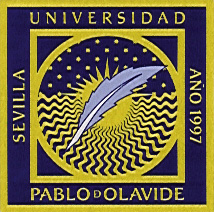 PhD student: ............................................................................................................................................Doctoral Programme:   .........................................................................................................Royal Decree Doctorate 99/2011** Essential to establish contact with the members of the examining committee.ATTACH CURRICULUM VITAE AND DOCUMENTS THAT PROVE THAT THE PROPOSED MEMBER MEETS THE REQUIREMENTS FOR BEING APPOINTED AS A DOCTORAL THESIS EXAMINING COMMITEE MEMBER...................................................................................................................................................................................................................................................................................................................................................